Parish of All Saints Stretford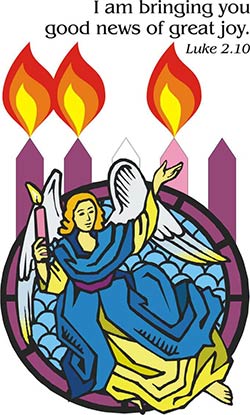 Sunday 13th December3rd Sunday of Advent
Today’s Music is from New English Hymns (Green)Introit		11	O Come, O Come EmmanuelGradual 	3	Come, thou long-expected Jesus	Offertory	443	Rejoice the Lord is King	Communion 	294	Just as I am, without one plea	Recessional	449	Soldiers of Christ arise	Readings for today  –  p762Zephaniah 3.14-20				June KettleCanticle Isaiah 12.2-6			Stuart GilbertsonPhilippianes 4.4-7				David StarmerLuke 3.7-18 Intercessions:	Beryl DaviesLay Assistants: 	Valerie Smith		Beryl DaviesSides People:	Eva Leagh		Sybil ToppingTO REMEMBER IN OUR PRAYERS THIS WEEK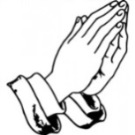 We pray for the sick and distressed and especially for: Ruth Rogers, Liz Palmer, Lennox Davidson, Esther MacCormack, Connor Leah, Karen, Will, Max Crompton, Mark Davies, Phil Wall, Allan Roberts, David West, Mark Roberts, Sean McGlade, Sylvia Brown, Sean,  Susan Fall, Chris Allen, Joan Hornby, Ros & Des Liburd, Simon Pitt and Stephen Tomkinson.We pray for the recently departed especially remembering Gwen Archer and family and friends who have been saddened by her death.We pray for those whose names appear in our Book of Remembrance including: Louisa Dorber, Emily Oakes, Donald Thorp, Geoff Fanshawe, Jennifer Ryan, Hannah Brookes, John Bennet, Walter Barley, David Hall, Wilfray Lee and John Peel. May they each rest in peace and rise again in glory. AmenCanticle Isaiah 12.2-6[R]  Shout aloud and sing for joy, for great in your midst is the Holy One of Israel.Surely God is my salvation; I will trust, and will not be afraid, for the Lord God is my strength and my might; he has become my salvation. With joy you will draw water from the wells of salvation. [R]  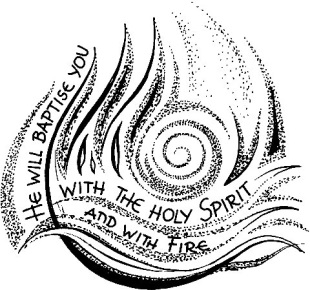 And you will say in that day: Give thanks to the Lord, call on his name; make known his deeds among the nations; proclaim that his name is exalted. Sing praises to the Lord, for he has done gloriously; let this be known in all the earth. [R]  Shout aloud and sing for joy, O royal Zion, for great in your midst is the Holy One of Israel. [R]  THIS WEEKS SERVICESMon-Thurs	Morning Prayer (all welcome)	8amTuesday 	Ecumenical Prayers 		10am 	St Matthews
Wednesday  	Mid-Week Eucharist 		9.45am	Readings for Next Week (20th Dec)  –  4th Sunday of Advent p765Micah 5.2-5a				Beryl DaviesPsalm 80.1-8				Eva ClagueHebrews 10.5-10				Steve WorsleyLuke 1.39-45[46-55]Intercessions:	June KettleLay Assistants: 	Billy Tomkinson		Albert MartynSides People:	Carl Horne		Bea Morrow
Father God, the birth of our Lord Jesus Christ draws us to kneel, to wonder at heaven dwelling on earth: He came to live among the poor and marginalised, to live as one of us, your creation. We glorify you, Lord, our souls rejoice in you. You are our God and Saviour. You fill hungry people with good things, and send the rich away empty. Remind us to be merciful. Break our hearts, Lord so that we share your compassion. Move through us, your church, Lord, to serve people living in poverty and those who are downtrodden. Lord, teach us to pray for those in greatest need; and strengthen us by your Spirit to reach out, together, across the world. To be the hands and feet of Jesus on earth. Amen.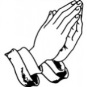 BAPTISM Prayers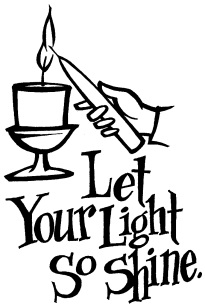 In our prayers today we ask for your blessing on Isla Grace Hurst as we welcome her into our church family later today.We also pray for Isla’s Parents, Grand Parents and God Parents;Lord, we ask your blessing on the parents, grandparents, godparents of Isla Grace as she becomes a member of our church family. May they guide her with their own example of your love and always be ready to listen and to comfort, to laugh and to play, to encourage and to praise. May they always show her that she is special in their eyes and in also in yours.  Amen
CHURCH NOTICESSTRETFORD SILVER BAND : Tickets are available from Steve/Beryl for the Stretford Band Christmas Concert,  this year we will have festive music and carols to sing-a-long to. Saturday 19th December 7.30pm Tickets £5.00 – Selling fast…..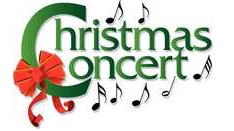 CHRISTMAS GRAND DRAW - As usual we shall be having a Christmas Draw to raise money and tickets are now available for you to buy and also to sell to your friends and family. Any donations of prizes over the next few weeks would be appreciated, specifically bottles of wine/spirits and boxes of chocolates and biscuits please.  The draw will take place after the Carol Concert on Sunday 20th December. Please see Stuart for further details.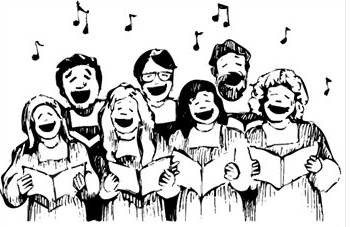 THIS WEEK - CTiS CAROL SINGING: Everyone is welcome to attend. Dates as follows Tuesday 15th Dec 6.30pm Butler Court, Wednesday 16th 6.30pm Victoria Court, Saturday 19th 10am Stretford Mall (Bottom of the stairs). See Steve for details.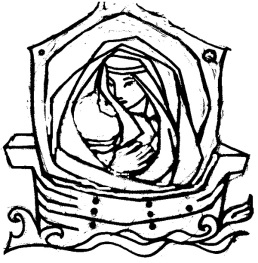 Sharing the love of Christ, the Light of the World, with the people of Stretford especially during this season of Advent – A season of hope and anticipation. 
 Hope – Joy – Love – PeaceCHURCH CONTACTSChurchwarden:    Beryl Davies		0161 865 9380PCC Secretary:    Steve Worsley		0161 864 2069e-mail steveworsley65@gmail.comPCC Treasurer:    Anthony Slack   e-mail antslack@btinternet.comWeddings, Reading of Banns, Baptisms and other matters may be arranged by contacting the Churchwarden or Secretary above.The church hall can be used as a meeting place or as a venue for your party? The hall is available for single events or regular meetings. Enquiries about booking the church-hall can be made by ringing theHall Booking Secretary Mon-Fri 9am-5pm (Muriel - 865 7171).Find out all about us on our website www.allsaintsstretford.org.uk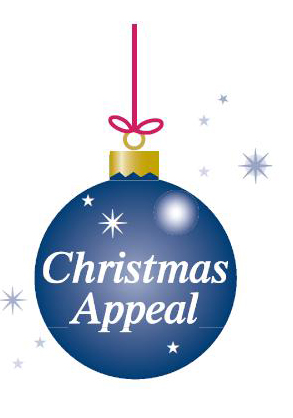 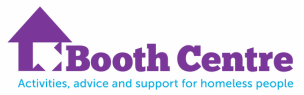 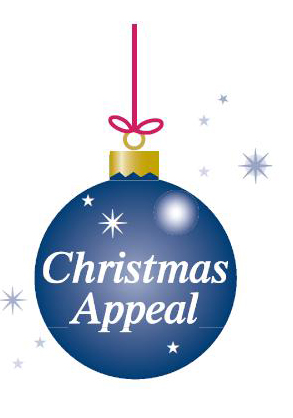 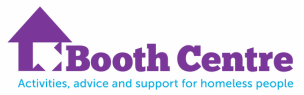 